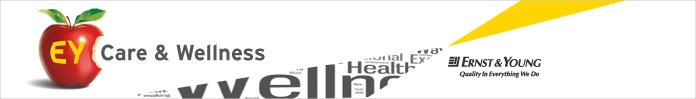 
Szanowni,

W tym roku Ernst & Young w Polsce przyłącza się do akcji społecznej związanej z obchodami 15 maja - ogłoszonego przez Organizacje Narodów Zjednoczonych jako Międzynarodowy Dzień Rodziny. 

Razem z Executive Team i People Partnerami, proponujemy aby ten dzień pracy skrócić do godziny 15:30. Zdajemy sobie sprawę, że nie zawsze skrócenie dnia pracy będzie możliwe :( ze wzgledu na kwestie "deadlinów", pracy u klienta itp. Mimo wszystko gorąco zachęcam, aby spróbować jednak "wyrwać się" wcześniej w najbliższą środę i poświęcić czas rodzinie. 

Akcja " Dwie Godziny dla Rodziny". 
Poniżej zamieszczamy informację od fundacji Humanities - Sztuka Wychowania (pomysłodawcy akcji) i inspirację dla Was na spędzenie tego dodatkowego czasu wolnego:Międzynarodowy dzień Rodziny jest doskonałą okazją do spędzenia czasu razem, na rozmowie, o tym kim jesteśmy, jakie są nasze indywidualne doświadczenia, wspomnienia ale też na temat relacji z naszą rodziną i przyjaciółmi. Najważniejsze jest to, aby być razem. Chcemy zachęcić Was do rodzinnej rozmowy o wspomnieniach z dzieciństwa, pogawędkę o dziadkach, krewnych, sąsiadach, przyjaciołach, o naszych marzeniach, rodzinnych pamiątkach, zwyczajach, tradycjach, rytuałach, do sięgnięcia na nowo do starych zdjęć.Porozmawiajcie ze swoimi dziećmi o tym, co zostało Wam w pamięci z tamtego okresu. Zapytajcie swoje pociechy, jak im się wydaje, o czym oni będą szczególnie pamiętać ze swojej szkoły za kilka lat. Pamiętajcie, że ta rozmowa nie musi polegać na tym aby się szczególnie „wybielać”, szczere wyznania spowoduję, że Wasze dzieci nabiorą przekonania, że one także o wielu rzeczach mogą Wam otwarcie powiedzieć. Nasze inspiracje dla Was na ten dzień (i nie tylko):

Kto miał najbardziej surowego nauczyciela? Każdy członek rodziny zastanawia się czym charakteryzował się jego najbardziej surowy nauczyciel.
Pierwsza prywatka/impreza/domówka – opowiadacie o okolicznościach jej zorganizowania
Każdy członek rodziny stara się rozwinąć zdanie: „W szkole miałam /miałem taką sytuację, że myślałem, że to będzie dla mnie koniec świata…(może to być wspomnienie wezwania rodziców do szkoły, klasówki, nienauczonego wiersza na pamięć itp.) i wspomnienie, jak tę sytuację widzimy po latach – pewnie raczej zabawnie niż przerażająco
Spróbujcie znaleźć swoje świadectwa, zeszyty, oceny z czasów szkolnych i pokazać je swoim dzieciom
Czy pamiętacie jakiś kawał szkolny, który bawił przez dłuższy czas Was i Waszych rówieśników
Czy moje dzieci wiedzą, że byłem u dyrektora na dywaniku?...
Możecie spróbować odnaleźć Wasze pamiątki z czasów szkolnych: pióra, zeszyty, pamiętniki i pokazać je Waszym dzieciom
Jakie były Wasze wycieczki szkolne? Pod namioty?
Moja pierwsza szkolna miłość? Jak wyglądał/a, jak starałam/em się zwrócić jej/jego uwagę na siebie?
W co się bawiliśmy na przerwach?
Zachęćmy dzieci do zrobienia w tym zakresie wywiadu ze swoimi dziadkami

Zachęcamy do namówienia Waszych dzieci do nagrania tych rozmów… Czas biegnie tak szybko, zwłaszcza w odniesieniu do naszych dziadków.To oczywiście tylko luźno rzucone propozycje na to, jak spędzić „Dwie godziny dla Rodziny” 15 maja w Międzynarodowym Dniu Rodziny. I nie jest ważne czy skorzystacie z tej inspiracji czy znajdziecie własny klucz do rozmowy z bliskimi. Jeśli te rozmowy dostarczą Wam radości i satysfakcji to będzie to najlepszy z możliwych sposób docenienia i uhonorowania własnej rodziny, a to w obchodach Międzynarodowego Dnia Rodziny jest najważniejsze. http://www.mamrodzine.pl/strefa-rodzicow/wydarzenia/2-godziny-dla-rodziny

Dear All,
This year, Ernst & Young in Poland joins the social action associated with the celebration of May 15 - announced by the United Nations as the International Day of Families.Together with the Executive Team and People Partners, we propose to shorten the working day until 15:30. We realize that it is not always possible (because of the issues "deadlines", working for the client etc. ). Nevertheless, I strongly encourage you to try to get out earlier on Wednesday and spend some time with Your family.Action "Two hours for the Family". 
Below You will find information from the Foundation Humanities - Sztuka Wychowania (founder of this action) and the inspiration for You to spend that extra time off:International Day of Families is a great opportunity to spend time together, talking about who we are, what are our individual experiences and memories, but also about the relationships with our family and friends. The most important thing is to be together. We encourage You to talk about family memories from childhood, to chat with grandparents, relatives, neighbors or friends about our dreams, customs, traditions, rituals, to reach for old photos.Talk with your kids about what You remember from that period. Ask your children how they think, what they will particularly remember from their school time in few years.Keep in mind that this conversation does not have to particularly "bleach" Yourself. Sincere confession will cause that your children gain conviction that they can speak openly with You.Our inspiration for you on that day (and beyond):Who had the most severe teacher? Each family member wonders what were the characteristics of their most severe teacher,First party / event / house party - a story about the circumstances of its organization,Each family member is trying to expand the sentence: "At school I had a situation that I thought would be my end of the world… (it may be the memory of the parents being called to school, difficult tests, poem not learned by heart etc.) and then You are trying to see those situations from perspective - probably they would be more funny, than scary!Try to find Your school testimonies, books, assessments from school and show it to your children,Have you had a joke at school, that was funny for a long time for you and your peers?Do Your children know that You were called to the School Principal/Director?You can try to find your souvenirs from school: pens, notebooks, diaries and show them to your children,What were your school trips? Have you ever slept under the tents?Who was Your first school sweetheart? How did You try to turn his / her attention to yourself?What were You doing during the breaks?Try to encourage Your kids to do a field interview with their grandparents!We encourage you to persuade your children to record these conversations. Time goes so fast, especially with regard to our grandparents.These are only loosely thrown suggestions on how to spend "two hours for the Family" on May 15 -International Day of Families. And it does not matter whether you use those inspiration or if You find Your own key to talk to Your loved ones.